Левахина Вера Николаевна  232-024-490Приложение 1Инструктивная карта к уроку Номенклатура и изомерия предельных одноатомных спиртов.( за каждое самостоятельно выполненное задание - балл на полях тетради)Учебный элементЗадания1.  Решите задачу. ( цена 3 балла) Вещество известно человеку с глубокой древности.Его название означает с арабского языка “одурманивающий”. Оно широко применяется в различных областях народного хозяйства. Обладает дезинфицирующими свойствами. О каком веществе идет речь, если известно, что при сгорании 3,45г его образовалось 6,6г СО2 и вода массой 4,05г? Плотность паров этого вещества по воздуху равна 1,59.Предложите тему наших последующих уроков.Какую группу соединений мы будем изучать.Задание 1 Запишите структурную формулу полученного соединения.Какой вариант более правильный , почему?Продолжите тезис теории Бутлерова « По свойствам можно  определить …….»Одно из этих соединений вступает в реакцию замещения с натрием  с вытеснением водорода как ….Если судить по структурной формуле, какое   из этих веществ? Стр.учебника 80-81  прочитать абзац Электронное строение спирта. Назовите главную причину кислотных свойств спиртаЗадание 2. Выбери родственника(подчеркнуть) ( цена 5 баллов)C7H14                         C4H10 CH3=О                         CH2=CH=CH2 C2H5-OH                OHCH2-CH2OHCH3Cl                       CH3-О-CH3          CH3-CH=CH2          CH3-OH Как называются соединения с подобной функциональной группойЗадание 3.Найди соответствие , соедини стрелками. ( цена 5 баллов)Задание 4Предложи  а)определение   для спиртовБ) общую формулу для  данных спиртовВ)  предложите названия данным соединениям. Г) расположите формулы в порядке возрастания2.Организация изучения новой темы Задание 51.Изучить классификацию спиртов. ( цена 5 баллов)Рассмотри предложенные формулы и распредели  их на 3 группы. Предложите принцип распределения.(Подсказка  - обратите внимание на количество –ОН групп)СН3-CH2-ОН   СН3-CH2- CH2-ОННО-СН2-СН2-ОН    СН2 – СН – СН2     |         |       |    ОН     ОН     ОНСН2-СН-СН-CH-CH-СН2 |     |      |    |     |    | ОН  ОН ОН ОН OH OH2.Изучить классификацию спиртов. ( цена 5 баллов)Рассмотри предложенные формулы и распредели их на 3 группы. Предложи принцип распределения.( подсказка – обрати внимание на строение углеводородного радикала)СН3-СН2-ОН         СН3-СН(ОН)-СН3СН2=СН2-ОН     С6Н5- СН2-ОН СН2=СН2- СН2-ОН     С4Н9ОН3.Изучить классификацию спиртов. ( цена 5 баллов)Рассмотри предложенные формулы и распредели их на 3 группы. Предложи принцип распределения.( подсказка – обрати внимание количество  соседних атомов  углерода при  С-ОН)СН3-СН2-ОН        СН3-СН(ОН)-СН3СН3-СН2-СН2-ОН      СН3-СН(ОН)-СН2 СН3СН2=СН2- СН2-ОН                                               СН3                                       |                            СН3-C- СН3                                    |                                   ОНСогласно классификации охарактеризуйте этиловый спиртФизкульт мин.3.Организация изучения новой темы Номенклатура. ( цена 5 баллов)Задание 6Запиши название по международной номенклатуре для данного вещества.СН2=СН-СН-CH3                                |                СН3Согласно  порядка названия углеводородов , назовите данное соединение         СН3          |СН3-СН-СН2-CH2                             |                         OHМожно ли изменить данную формулу  ,представьте возможные варианты структурных формул, назовите вещество по систематической номенклатуре. Как называются  вещества с одинаковой молекулярной , но различной структурной формулой……..Составление схемы. виды изомерии спиртов.4. закрепление новых знанийвыполнения тестовых упражнений  на интерактивной доске. (цена 1балла)Задание 1  (цена 3 балла) Среди приведенных формул найдите изомеры пентанола-1 и определите вид изомерии. Дайте названия всем соединениям: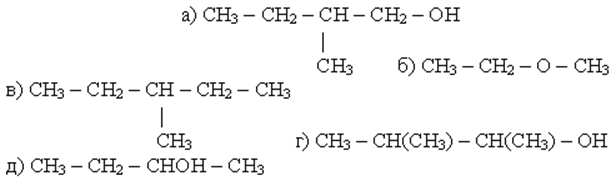 Задание 2  (цена 2 балла)3- этил -гексанол -2      (3- этил -2-гексанол )2,2 диметил -бутанол -1    (2,2 диметил бутанол -1)Предварительный опрос по  тестовым заданиям( Задачники стр.67 задачи281-284, кроме283,284,287)Выбери себе 5 заданий.5. Итоги урока. Рефлексия. Согласно плана урока , я…Поставьте оценку  по количеству баллов. 35-40 баллов –молодец30-34 балла- будь внимательнее25-30 балла-еще раз изучи  трудные моменты.20-24 балла-обратись за помощью                                                                                                                      6.Д.задан. Учебник стр.88(1,5,6,7)Индивидуальные задание карточки. книжки